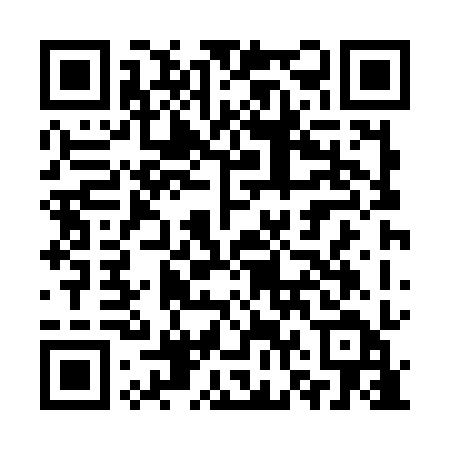 Ramadan times for Polichno, PolandMon 11 Mar 2024 - Wed 10 Apr 2024High Latitude Method: Angle Based RulePrayer Calculation Method: Muslim World LeagueAsar Calculation Method: HanafiPrayer times provided by https://www.salahtimes.comDateDayFajrSuhurSunriseDhuhrAsrIftarMaghribIsha11Mon4:174:176:1312:003:505:475:477:3712Tue4:154:156:1111:593:515:495:497:3913Wed4:124:126:0811:593:535:515:517:4114Thu4:094:096:0611:593:555:535:537:4315Fri4:074:076:0311:593:565:555:557:4516Sat4:044:046:0111:583:575:575:577:4717Sun4:014:015:5911:583:595:585:587:4918Mon3:593:595:5611:584:006:006:007:5119Tue3:563:565:5411:574:026:026:027:5320Wed3:533:535:5211:574:036:046:047:5521Thu3:503:505:4911:574:056:066:067:5722Fri3:483:485:4711:574:066:076:077:5923Sat3:453:455:4411:564:086:096:098:0224Sun3:423:425:4211:564:096:116:118:0425Mon3:393:395:3911:564:106:136:138:0626Tue3:363:365:3711:554:126:156:158:0827Wed3:333:335:3511:554:136:166:168:1028Thu3:303:305:3211:554:156:186:188:1329Fri3:283:285:3011:544:166:206:208:1530Sat3:253:255:2711:544:176:226:228:1731Sun4:224:226:2512:545:197:247:249:201Mon4:194:196:2312:545:207:257:259:222Tue4:154:156:2012:535:217:277:279:243Wed4:124:126:1812:535:237:297:299:274Thu4:094:096:1612:535:247:317:319:295Fri4:064:066:1312:525:257:337:339:326Sat4:034:036:1112:525:267:347:349:347Sun4:004:006:0912:525:287:367:369:378Mon3:573:576:0612:525:297:387:389:399Tue3:533:536:0412:515:307:407:409:4210Wed3:503:506:0112:515:317:427:429:44